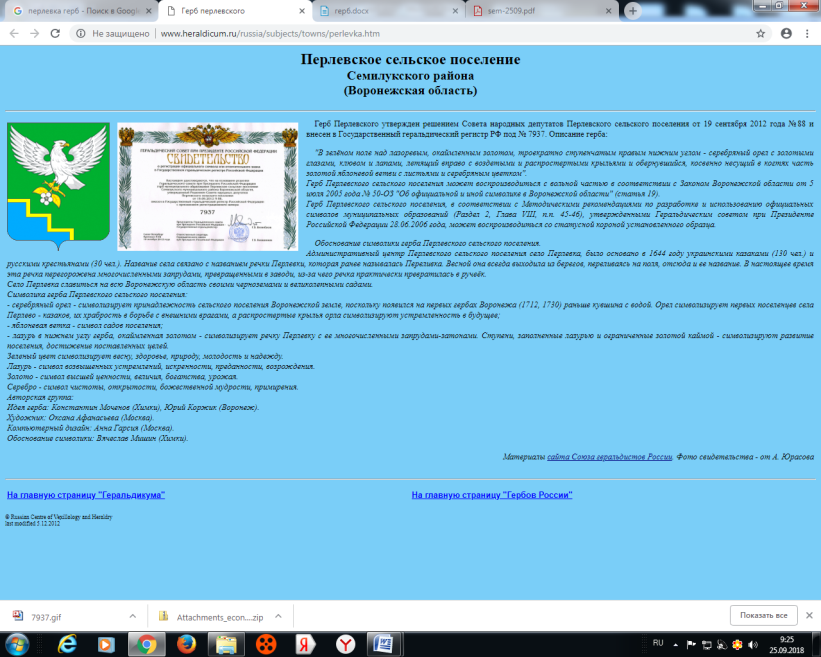 СОВЕТ НАРОДНЫХ ДЕПУТАТОВПЕРЛЁВСКОГО СЕЛЬСКОГО ПОСЕЛЕНИЯ СЕМИЛУКСКОГО МУНИЦИПАЛЬНОГО РАЙОНА ВОРОНЕЖСКОЙ ОБЛАСТИ ШЕСТОГО СОЗЫВАРЕШЕНИЕот 27.02.2024 г. № 149с. ПерлёвкаВ соответствии с Бюджетным кодексом РФ, Положением о бюджетном процессе в Перлёвском сельском поселении, утвержденным решением Совета народных депутатов от 17.10.2013 г. № 122, Уставом Перлёвского сельского поселения Совет народных депутатов Перлёвского сельского поселения РЕШИЛ:1. Внести изменения в решение Совета народных депутатов Перлёвского сельского поселения от 25.12.2023 г. №140 «О бюджете Перлёвского сельского поселения на 2024 год и на плановый период 2025 и 2026 годов»:Пункт 1.1. изложить в новой редакции:«1.1. Утвердить основные характеристики бюджета поселения на 2024 год:1) прогнозируемый общий объем доходов бюджета поселения в сумме 23158,45 тыс. рублей, в том числе безвозмездные поступления в сумме 19506,45 тыс. рублей, из них безвозмездные поступления из областного бюджета в сумме 136,0 тыс. рублей, в том числе субвенция- 136,0 тыс. рублей, из районного бюджета в сумме 19370,45 тыс. рублей, в том числе дотации – 1101,0 тыс. рублей; межбюджетные трансферты, имеющие целевое назначение -18269,45 тыс. рублей;2) общий объем расходов бюджета поселения в сумме 23399,95 тыс. рублей;3) прогнозируемый дефицит бюджета поселения 241,5 тыс. рублей;4) источники внутреннего финансирования дефицита бюджета поселения на 2024 год и плановый период 2025 и 2026 годов согласно приложению 1 к настоящему решению;5) общий объем бюджетных ассигнований, направляемых на исполнение публичных нормативных обязательств, в сумме 0 тыс. рублей.»1.2. Приложения 1,4,5,6 изложить в новой редакции (прилагаются).2. Настоящее решение вступает в силу после его обнародования.3. Контроль за исполнением настоящего решения оставляю за собой.Приложение 1к решению Совета народных депутатов «О бюджете Перлёвского сельского поселения на 2024 год и плановый период 2025 и 2026 годов» от 25.12.2023 г. №140(в редакции от 27.02.2024 №149)ИСТОЧНИКИ ВНУТРЕННЕГО ФИНАНСИРОВАНИЯ ДЕФИЦИТА БЮДЖЕТА ПЕРЛЁВСКОГО СЕЛЬСКОГО ПОСЕЛЕНИЯ НА 2024 ГОД И НА ПЛАНОВЫЙ ПЕРИОД 2025 И 2026 ГОДОВтыс. рублей	Приложение 4к решению Совета народных депутатов «О бюджете Перлёвского сельского поселения на 2024 год и плановый период 2025 и 2026 годов» от 25.12.2023 г. №140(в редакции от 27.02.2024 №149)ВЕДОМСТВЕННАЯ СТРУКТУРАрасходов бюджета Перлёвского сельского поселения на 2024 год и плановый период 2025 и 2026 годов.Приложение 5к решению Совета народных депутатов «О бюджете Перлёвского сельского поселения на 2024 год и плановый период 2025 и 2026 годов» от 25.12.2023 г. №140(в редакции от 27.02.2024 №149)РАСПРЕДЕЛЕНИЕбюджетных ассигнований на 2024 год и плановый период 2025 и 2026 годов по разделам, подразделам, целевым статьям (муниципальным программам Перлёвского сельского поселения и непрограммным направлениям деятельности), группам видов расходов классификации расходов бюджета Перлёвского сельского поселенияПриложение 6к решению Совета народных депутатов «О бюджете Перлёвского сельского поселения на 2024 год и плановый период 2025 и 2026 годов» от 25.12.2023 г. №140(в редакции от 27.02.2024 №149)Распределение бюджетных ассигнований по целевым статьям(муниципальным программам Перлёвского сельского поселения и непрограммным направлениям деятельности), группам видов расходов, разделам, подразделам классификации расходов бюджета Перлёвского сельского поселения на 2024 год и плановый период 2025 и 2026 годов.О внесении изменений в решение Совета народных депутатов Перлёвского сельского поселения от 25.12.2023 №140 «О бюджете Перлёвского сельского поселения на 2024 год и плановый период 2025 и 2026 годов»Глава Перлёвского сельского поселения  И. И Стадников И. И Стадников№ п/пНаименованиеКод классификации2024 год2025 год2026 годИСТОЧНИКИ ВНУТРЕННЕГО ФИНАНСИРОВАНИЯ ДЕФИЦИТА БЮДЖЕТА01 00 00 00 00 0000 000241,5001Бюджетные кредиты из других бюджетов бюджетной системы Российской Федерации01 03 00 00 00 0000 00061,4461,4461,441Бюджетные кредиты из других бюджетов бюджетной системы Российской Федерации в валюте Российской Федерации01 03 01 00 00 0000 0000001Привлечение бюджетных кредитов из других бюджетов бюджетной системы Российской Федерации в валюте Российской Федерации01 03 01 00 00 0000 7000001Привлечение кредитов из других бюджетов бюджетной системы Российской Федерации бюджетами сельских поселений в валюте Российской Федерации01 03 01 00 10 0000 7100001Погашение бюджетных кредитов, полученных из других бюджетов бюджетной системы Российской Федерации в валюте Российской Федерации01 03 00 00 00 0000 80061,4461,4461,441Погашение бюджетами сельских поселений кредитов из других бюджетов бюджетной системы Российской Федерации в валюте Российской Федерации01 03 01 00 10 0000 81061,4461,4461,442Изменение остатков средств на счетах по учету средств бюджета01 05 00 00 00 0000 000302,9461,4461,442Увеличение остатков средств бюджетов01 05 00 00 00 0000 50023158,4512313,9516270,95Увеличение прочих остатков денежных средств бюджетов поселений01 05 02 01 10 0000 51023158,4512313,9516270,95Уменьшение остатков средств бюджетов01 05 00 00 00 0000 60023461,3912375,3916332,39Уменьшение прочих остатков денежных средств бюджетов поселений01 05 02 01 10 0000 61023461,3912375,3916332,39НаименованиеГРБСРзПРЦСРВРСумма(тыс. рублей)Сумма(тыс. рублей)Сумма(тыс. рублей)НаименованиеГРБСРзПРЦСРВР202420252026ВСЕГО23399,9512193,0516023,55Администрация Перлёвского сельского поселения91422202,9511024,0514826,55ОБЩЕГОСУДАРСТВЕННЫЕ ВОПРОСЫ914014873,23153,33154,8Функционирование Правительства Российской Федерации, высших исполнительных органов государственной власти субъектов Российской Федерации, местных администраций91401044873,23153,33154,8Муниципальная программа Перлёвского сельского поселения Семилукского муниципального района «Муниципальное управление»914010401 0 00 000004873,23153,33154,8Подпрограмма «Обеспечение реализации муниципальной программы»914010401 6 00 000004873,23153,33154,8Основное мероприятие: «Обеспечение непрерывности и эффективности деятельности органов местного самоуправления Перлёвского сельского поселения».914010401 6 01 000004873,23153,33154,8Расходы на обеспечение деятельности главы администрации (поселения) (Расходы на выплаты главе администрации в целях обеспечения выполнение функций муниципальными органами , казенными учреждениями)914010401 6 01 920201001065,01075,71118,7Расходы на обеспечение функций муниципальных органов (Расходы на выплаты персоналу в целях обеспечения выполнение функций муниципальными органами , казенными учреждениями)914010401 6 01 920101001783,31789,71861,1Расходы на обеспечение функций муниципальных органов (Закупка товаров, работ и услуг для муниципальных нужд )914010401 6 01 920102001024,9287,9175,0Расходы на приобретение служебного автотранспорта  914010401 6 01 791802001000,00,00,0НАЦИОНАЛЬНАЯ ОБОРОНА91402136,0149,8163,8Мобилизационная и вневойсковая подготовка9140203136,0149,8163,8Муниципальная программа Перлёвского сельского поселения Семилукского муниципального района «Муниципальное управление»914020301 0 00 00000136,0149,8163,8Подпрограмма «Обеспечение реализации муниципальной программы»914020301 6 00 00000136,0149,8163,8Основное мероприятие:«Обеспечение деятельности национальной обороны».914020301 6 02 00000136,0149,8163,8Осуществление первичного воинского учета на территории, где отсутствуют военные комиссариаты (Расходы на выплаты персоналу в целях обеспечения выполнения функций муниципальными органами, казенными учреждениями)914020301 6 02 51180100122,8135,3147,9Осуществление первичного воинского учета на территории, где отсутствуют военные комиссариаты (Закупка товаров, работ и услуг для муниципальных нужд )914020301 6 02 5118020013,214,515,9НАЦИОНАЛЬНАЯ БЕЗОПАСНОСТЬ И ПРАВООХРАНИТЕЛЬНАЯ ДЕЯТЕЛЬНОСТЬ914035,00,00,0Защита населения и территории от чрезвычайных ситуаций природного и техногенного характера, пожарная безопасность91403105,00,00,0Муниципальная программа Перлёвского сельского поселения Семилукского муниципального района914031001 0 00 000005,00,00,0Подпрограмма «Организация и осуществление мероприятий в сфере ГО и ЧС, обеспечение первичных мер пожарной безопасности»914031001 1 00 000005,00,00,0Основное мероприятие «Обеспечение первичных мер пожарной безопасности в границах Перлёвского сельского поселения»914031001 1 01 000005,00,00,0Мероприятия в сфере защиты населения от чрезвычайных ситуаций и пожаров (Закупка товаров, работ и услуг для муниципальных нужд )914031001 1 01 914302005,00,00,0НАЦИОНАЛЬНАЯ ЭКОНОМИКА9140413100,07299,711129,7Общеэкономические вопросы914040117,317,317,3Муниципальная программа Перлёвского сельского поселения Семилукского муниципального района «Организация предоставления населению жилищно-коммунальных услуг, благоустройство и охрана окружающей среды»914040102 0 00 000017,317,317,3Подпрограмма «Благоустройство территории сельского поселения»914040102 2 00 0000017,317,317,3Основное мероприятие: «Мероприятия по благоустройству»914040102 2 01 0000017,317,317,3Мероприятия по проведению оплачиваемых общественных работ (Закупка товаров, работ и услуг для муниципальных нужд )914040102 2 01 98430200444Расходы на организацию проведения оплачиваемых общественных работ (Закупка товаров, работ и услуг для муниципальных нужд )914040102 2 01 7843020013,313,1313,3Дорожное хозяйство (дорожные фонды)914040913082,77282,411112,4Муниципальная программа Перлёвского сельского поселения Семилукского муниципального района «Развитие транспортной системы»914040903 0 00 0000013082,77282,411112,4Подпрограмма «Развитие дорожного хозяйства» 914040903 1 00 0000013082,77282,411112,4Основное мероприятие:«Развитие автомобильных дорог местного значения в границах населенных пунктов Перлёвского поселения»914040903 1 01 0000013082,77282,411112,4Расходы на капитальный ремонт и ремонт автомобильных дорог общего пользования местного значения (Закупка товаров, работ и услуг для муниципальных нужд )914040903 1 01 S885020010269,24158,67928,4Мероприятия по развитию сети автомобильных дорог общего пользования (Закупка товаров, работ и услуг для муниципальных нужд)914040903 1 01 912902002813,53123,83184,0ЖИЛИЩНО-КОММУНАЛЬНОЕ ХОЗЯЙСТВО91405727,25207,75156,75Коммунальное хозяйство9140502231,550,050,0Муниципальная программа Перлёвского сельского поселения Семилукского муниципального района «Организация предоставления населению жилищно-коммунальных услуг, благоустройство и охрана окружающей среды»914050202 0 00 00000231,550,050,0Подпрограмма «Организация в границах поселения электро-,тепло-,газо- и водоснабжения населения, водоотведения»914050202 1 00 00000181,5Основное мероприятие «Строительство, капитальный ремонт, ремонт и обслуживание сетей уличного освещения, строительство водопроводной сети, устройство и (или) ремонт контейнерных площадок и т.д.»914050202 1 01 00000181,5Расходы на модернизацию уличного освещения (Иные бюджетные ассигнования)914050202 1 01 98890800181,5Подпрограмма ««Благоустройство территории поселения»914050202 2 00 0000050,050,050,0Основное мероприятие «Мероприятия по благоустройству»914050202 2 01 0000050,050,050,0Прочие мероприятия по благоустройству (Иные бюджетные ассигнования)914050202 2 01 9872080050,050,050,0Благоустройство9140503495,75157,75106,75Муниципальная программа Перлёвского сельского поселения Семилукского муниципального района «Организация предоставления населению жилищно-коммунальных услуг, благоустройство и охрана окружающей среды»914050302 0 00 00000495,75157,75106,75Подпрограмма «Благоустройство территории поселения»914050302 2 00 00000495,75157,75106,75Основное мероприятие «Мероприятия по уличному освещению»914050302 2 02 00000495,75157,75106,75Расходы на мероприятия в сфере уличного освещения (Закупка товаров, работ и услуг для муниципальных нужд)914050302 2 02 S867020038,7538,7538,75Расходы на уличное освещение (Закупка товаров, работ и услуг для муниципальных нужд)914050302 2 02 98670200457,0119,068,0ОХРАНА ОКРУЖАЮЩЕЙ СРЕДЫ914063150,00,00,0Другие вопросы в области охраны окружающей среды91406053150,00,00,0Муниципальная программа Перлёвского сельского поселения Семилукского муниципального района «Организация предоставления населению жилищно-коммунальных услуг, благоустройство и охрана окружающей среды»914060502 0 00 000003150,00,00,0Подпрограмма ««Благоустройство территории поселения».914060502 2 00 000003150,00,00,0Основное мероприятие «Мероприятия по благоустройству»914060502 2 01 000003150,00,00,0Мероприятия по охране окружающей среды (Закупка товаров, работ и услуг для муниципальных нужд)914060502 2 01 804002003150,00,00,0СОЦИАЛЬНАЯ ПОЛИТИКА91410211,0213,0221,0Пенсионное обеспечение9141001211,0213,0221,0Муниципальная программа Перлёвского сельского поселения Семилукского муниципального района «Муниципальное управление»914100101 0 00 00000211,0213,0221,0Подпрограмма «Оказание социальной помощи» 914100101 2 00 00000211,0213,0221,0Основное мероприятие «Назначение и выплата пенсии за выслугу (доплаты к пенсии) лицам, замещающим муниципальные должности, должности муниципальной службы, отдельным категориям пенсионеров»914100101 2 01 00000211,0213,0221,0Доплаты к пенсиям муниципальных служащих (социальное обеспечение и иные выплаты населению)914100101 2 01 90470300211,0213,0221,0ОБСЛУЖИВАНИЕ ГОСУДАРСТВЕННОГО И МУНИЦИПАЛЬНОГО ДОЛГА914130,50,50,5Обслуживание внутреннего государственного и муниципального долга91413010,50,50,5Муниципальная программа Перлёвского сельского поселения Семилукского муниципального района «Муниципальное управление»914130101 0 00 000000,50,50,5Подпрограмма «Обеспечение реализации муниципальной программы»914130101 6 00 000000,50,50,5Основное мероприятие «Обслуживание государственного и муниципального долга»914130101 6 04 000000,50,50,5Процентные платежи по муниципальному долгу (Обслуживание муниципального долга)914130101 6 04 27880700      0,50,50,5КУЛЬТУРА, КИНЕМАТОГРАФИЯ914081197,01169,01197,0Культура91408011197,01169,01197,0Муниципальная программа Перлёвского сельского поселения Семилукского муниципального района «Развитие культуры"914080104 0 00 000001197,01169,01197,0Подпрограмма «Обеспечение реализации муниципальной программы»914080104 1 00 000001197,01169,01197,0Основное мероприятие «Финансовое обеспечение подведомственных учреждений»914080104 1 01 000001197,01169,01197,0Расходы на обеспечение деятельности (оказание услуг) муниципальных учреждений (Расходы на выплаты персоналу в целях обеспечения выполнения функций муниципальными органами, казенными учреждениями)914080104 1 01 00590100818,01066,01157Расходы на обеспечение деятельности (оказание услуг) муниципальных учреждений (Закупка товаров, работ и услуг для муниципальных нужд)914080104 1 01 00590200379,0103,040,0НаименованиеРзПРЦСРВРСумма(тыс. рублей)Сумма(тыс. рублей)Сумма(тыс. рублей)НаименованиеРзПРЦСРВР202420252026ВСЕГО23399,9512193,0516023,55ОБЩЕГОСУДАРСТВЕННЫЕ ВОПРОСЫ014873,23153,33154,8Функционирование Правительства Российской Федерации, высших исполнительных органов государственной власти субъектов Российской Федерации, местных администраций01044873,23153,33154,8Муниципальная программа Перлёвского сельского поселения Семилукского муниципального района «Муниципальное управление»010401 0 00 000004873,23153,33154,8Подпрограмма «Обеспечение реализации муниципальной программы»010401 6 00 000004873,23153,33154,8Основное мероприятие: «Обеспечение непрерывности и эффективности деятельности органов местного самоуправления Перлёвского сельского поселения».010401 6 01 000004873,23153,33154,8Расходы на обеспечение деятельности главы администрации (поселения) (Расходы на выплаты главе администрации в целях обеспечения выполнение функций муниципальными органами , казенными учреждениями)010401 6 01 920201001065,01075,71118,7Расходы на обеспечение функций муниципальных органов (Расходы на выплаты персоналу в целях обеспечения выполнение функций муниципальными органами , казенными учреждениями)010401 6 01 920101001783,31789,71861,1Расходы на обеспечение функций муниципальных органов (Закупка товаров, работ и услуг для муниципальных нужд )010401 6 01 920102001024,9287,9175,0Расходы на приобретение служебного автотранспорта  010401 6 01 791802001000,00,00,0НАЦИОНАЛЬНАЯ ОБОРОНА02136,0149,8163,8Мобилизационная и вневойсковая подготовка0203136,0149,8163,8Муниципальная программа Перлёвского сельского поселения Семилукского муниципального района «Муниципальное управление»020301 0 00 00000136,0149,8163,8Подпрограмма «Обеспечение реализации муниципальной программы»020301 6 00 00000136,0149,8163,8Основное мероприятие:«Обеспечение деятельности национальной обороны».020301 6 02 00000136,0149,8163,8Осуществление первичного воинского учета на территории, где отсутствуют военные комиссариаты (Расходы на выплаты персоналу в целях обеспечения выполнения функций муниципальными органами, казенными учреждениями)020301 6 02 51180100122,8135,3147,9Осуществление первичного воинского учета на территории, где отсутствуют военные комиссариаты (Закупка товаров, работ и услуг для муниципальных нужд )020301 6 02 5118020013,214,515,9НАЦИОНАЛЬНАЯ БЕЗОПАСНОСТЬ И ПРАВООХРАНИТЕЛЬНАЯ ДЕЯТЕЛЬНОСТЬ035,00,00,0Защита населения и территории от чрезвычайных ситуаций природного и техногенного характера, пожарная безопасность03105,00,00,0Муниципальная программа Перлёвского сельского поселения Семилукского муниципального района031001 0 00 000005,00,00,0Подпрограмма «Организация и осуществление мероприятий в сфере ГО и ЧС, обеспечение первичных мер пожарной безопасности»031001 1 00 000005,00,00,0Основное мероприятие «Обеспечение первичных мер пожарной безопасности в границах Перлёвского сельского поселения»031001 1 01 000005,00,00,0Мероприятия в сфере защиты населения от чрезвычайных ситуаций и пожаров (Закупка товаров, работ и услуг для муниципальных нужд )031001 1 01 914302005,00,00,0НАЦИОНАЛЬНАЯ ЭКОНОМИКА0413100,07299,711129,7Общеэкономические вопросы040117,317,317,3Муниципальная программа Перлёвского сельского поселения Семилукского муниципального района «Организация предоставления населению жилищно-коммунальных услуг, благоустройство и охрана окружающей среды»040102 0 00 000017,317,317,3Подпрограмма «Благоустройство территории сельского поселения»040102 2 00 0000017,317,317,3Основное мероприятие: «Мероприятия по благоустройству»040102 2 01 0000017,317,317,3Мероприятия по проведению оплачиваемых общественных работ (Закупка товаров, работ и услуг для муниципальных нужд )040102 2 01 98430200444Расходы на организацию проведения оплачиваемых общественных работ (Закупка товаров, работ и услуг для муниципальных нужд )040102 2 01 7843020013,313,1313,3Дорожное хозяйство (дорожные фонды)040913082,77282,411112,4Муниципальная программа Перлёвского сельского поселения Семилукского муниципального района «Развитие транспортной системы»040903 0 00 0000013082,77282,411112,4Подпрограмма «Развитие дорожного хозяйства» 040903 1 00 0000013082,77282,411112,4Основное мероприятие:«Развитие автомобильных дорог местного значения в границах населенных пунктов Перлёвского поселения»040903 1 01 0000013082,77282,411112,4Расходы на капитальный ремонт и ремонт автомобильных дорог общего пользования местного значения (Закупка товаров, работ и услуг для муниципальных нужд )040903 1 01 S885020010269,24158,67928,4Мероприятия по развитию сети автомобильных дорог общего пользования (Закупка товаров, работ и услуг для муниципальных нужд)040903 1 01 912902002813,53123,83184,0ЖИЛИЩНО-КОММУНАЛЬНОЕ ХОЗЯЙСТВО05727,25207,75156,75Коммунальное хозяйство0502231,550,050,0Муниципальная программа Перлёвского сельского поселения Семилукского муниципального района «Организация предоставления населению жилищно-коммунальных услуг, благоустройство и охрана окружающей среды»050202 0 00 00000231,550,050,0Подпрограмма «Организация в границах поселения электро-,тепло-,газо- и водоснабжения населения, водоотведения»050202 1 00 00000181,5Основное мероприятие «Строительство, капитальный ремонт, ремонт и обслуживание сетей уличного освещения, строительство водопроводной сети, устройство и (или) ремонт контейнерных площадок и т.д.»050202 1 01 00000181,5Расходы на модернизацию уличного освещения (Иные бюджетные ассигнования)050202 1 01 98890800181,5Подпрограмма ««Благоустройство территории поселения»050202 2 00 0000050,050,050,0Основное мероприятие «Мероприятия по благоустройству»050202 2 01 0000050,050,050,0Прочие мероприятия по благоустройству (Иные бюджетные ассигнования)050202 2 01 9872080050,050,050,0Благоустройство0503495,75157,75106,75Муниципальная программа Перлёвского сельского поселения Семилукского муниципального района «Организация предоставления населению жилищно-коммунальных услуг, благоустройство и охрана окружающей среды»050302 0 00 00000495,75157,75106,75Подпрограмма «Благоустройство территории поселения»050302 2 00 00000495,75157,75106,75Основное мероприятие «Мероприятия по уличному освещению»050302 2 02 00000495,75157,75106,75Расходы на мероприятия в сфере уличного освещения (Закупка товаров, работ и услуг для муниципальных нужд)050302 2 02 S867020038,7538,7538,75Расходы на уличное освещение (Закупка товаров, работ и услуг для муниципальных нужд)050302 2 02 98670200457,0119,068,0ОХРАНА ОКРУЖАЮЩЕЙ СРЕДЫ063150,00,00,0Другие вопросы в области охраны окружающей среды06053150,00,00,0Муниципальная программа Перлёвского сельского поселения Семилукского муниципального района «Организация предоставления населению жилищно-коммунальных услуг, благоустройство и охрана окружающей среды»060502 0 00 000003150,00,00,0Подпрограмма ««Благоустройство территории поселения».060502 2 00 000003150,00,00,0Основное мероприятие «Мероприятия по благоустройству»060502 2 01 000003150,00,00,0Мероприятия по охране окружающей среды (Закупка товаров, работ и услуг для муниципальных нужд)060502 2 01 804002003150,00,00,0СОЦИАЛЬНАЯ ПОЛИТИКА10211,0213,0221,0Пенсионное обеспечение1001211,0213,0221,0Муниципальная программа Перлёвского сельского поселения Семилукского муниципального района «Муниципальное управление»100101 0 00 00000211,0213,0221,0Подпрограмма «Оказание социальной помощи» 100101 2 00 00000211,0213,0221,0Основное мероприятие «Назначение и выплата пенсии за выслугу (доплаты к пенсии) лицам, замещающим муниципальные должности, должности муниципальной службы, отдельным категориям пенсионеров»100101 2 01 00000211,0213,0221,0Доплаты к пенсиям муниципальных служащих (социальное обеспечение и иные выплаты населению)100101 2 01 90470300211,0213,0221,0ОБСЛУЖИВАНИЕ ГОСУДАРСТВЕННОГО И МУНИЦИПАЛЬНОГО ДОЛГА130,50,50,5Обслуживание внутреннего государственного и муниципального долга13010,50,50,5Муниципальная программа Перлёвского сельского поселения Семилукского муниципального района «Муниципальное управление»130101 0 00 000000,50,50,5Подпрограмма «Обеспечение реализации муниципальной программы»130101 6 00 000000,50,50,5Основное мероприятие «Обслуживание государственного и муниципального долга»130101 6 04 000000,50,50,5Процентные платежи по муниципальному долгу (Обслуживание муниципального долга)130101 6 04 278807000,50,50,5КУЛЬТУРА, КИНЕМАТОГРАФИЯ081197,01169,01197,0Культура08011197,01169,01197,0Муниципальная программа Перлёвского сельского поселения Семилукского муниципального района «Развитие культуры"080104 0 00 000001197,01169,01197,0Подпрограмма «Обеспечение реализации муниципальной программы»080104 1 00 000001197,01169,01197,0Основное мероприятие «Финансовое обеспечение подведомственных учреждений»080104 1 01 000001197,01169,01197,0Расходы на обеспечение деятельности (оказание услуг) муниципальных учреждений (Расходы на выплаты персоналу в целях обеспечения выполнения функций муниципальными органами, казенными учреждениями)080104 1 01 00590100818,01066,01157Расходы на обеспечение деятельности (оказание услуг) муниципальных учреждений (Закупка товаров, работ и услуг для муниципальных нужд)080104 1 01 00590200379,0103,040,0№ п/пНаименованиеЦСРВРРЗПРСумма (тыс. рублей)Сумма (тыс. рублей)Сумма (тыс. рублей)НаименованиеЦСРВРРЗПР202420252026ВСЕГО23399,9512193,0516023,551.Муниципальная программа Перлёвского сельского поселения Семилукского муниципального района «Муниципальное управление» 01 0 00 000005225,73516,63540,11.1.Подпрограмма «Организация и осуществление мероприятий в сфере ГО и ЧС, обеспечение первичных мер пожарной безопасности»01 1 00 000005,00,00,01.1.1.Основное мероприятие «Обеспечение первичных мер пожарной безопасности в границах Перлёвского сельского поселения»01 1 01 000005,00,00,0Мероприятия в сфере защиты населения от чрезвычайных ситуаций и пожаров (Закупка товаров, работ и услуг для муниципальных нужд )01 1 01 9143020003105,00,00,01.2.Подпрограмма «Оказание социальной помощи»01 2 00 00000 211,0213,0221,01.2.1.Основное мероприятие «Назначение и выплата пенсии за выслугу (доплаты к пенсии) лицам, замещающим муниципальные должности, должности муниципальной службы, отдельным категориям пенсионеров»01 2 01 00000 211,0213,0221,0Доплаты к пенсиям муниципальных служащих (социальное обеспечение и иные выплаты населению)01 2 01 904703001001 211,0213,0221,01.6.Подпрограмма «Обеспечение реализации муниципальной программы» 01 6 00 000005009,73303,63319,11.6.1.Основное мероприятие:Обеспечение непрерывности и эффективности деятельности органов местного самоуправления Перлёвского сельского поселения.01 6 01 000004873,23153,33154,8Расходы на обеспечение деятельности главы администрации (поселения) (Расходы на выплаты главе администрации в целях обеспечения выполнение функций муниципальными органами , казенными учреждениями)01 6 01 9202010001041065,01075,71118,7Расходы на обеспечение функций муниципальных органов (Расходы на выплаты персоналу в целях обеспечения выполнение функций муниципальными органами , казенными учреждениями)01 6 01 9201010001041783,31789,71861,1Расходы на обеспечение функций муниципальных органов (Закупка товаров, работ и услуг для муниципальных нужд )01 6 01 9201020001041024,9287,9175,0Расходы на приобретение служебного автотранспорта  01 6 01 7918020001041000,00,00,01.6.2.Основное мероприятие:Обеспечение деятельности национальной обороны.01 6 02 00000136,0149,8163,8Осуществление первичного воинского учета на территории, где отсутствуют военные комиссариаты (Расходы на выплаты персоналу в целях обеспечения выполнения функций муниципальными органами, казенными учреждениями) 01 6 02 511801000203122,8135,3147,9Осуществление первичного воинского учета на территории, где отсутствуют военные комиссариаты (Закупка товаров, работ и услуг для муниципальных нужд )01 6 02 51180200020313,214,515,91.6.4. Основное мероприятие «Обслуживание государственного и муниципального долга»01 6 04 000000,50,50,5Процентные платежи по муниципальному долгу (Обслуживание муниципального долга)01 6 04 2788070013010,50,50,52. Муниципальная программа Перлёвского сельского поселения Семилукского муниципального района «Организация предоставления населению жилищно-коммунальных услуг, благоустройство и охрана окружающей среды»02 0 00 000003894,55225,05174,05Подпрограмма «Организация в границах поселения электро-,тепло-,газо- и водоснабжения населения, водоотведения»02 1 00 00000181,5Основное мероприятие «Строительство, капитальный ремонт, ремонт и обслуживание сетей уличного освещения, строительство водопроводной сети, устройство и (или) ремонт контейнерных площадок и т.д.»02 1 01 00000181,5Расходы на модернизацию уличного освещения (Иные бюджетные ассигнования)02 1 01 988908000502181,52.2.Подпрограмма ««Благоустройство территории поселения»02 2 00 000003713,05225,05174,052.2.1.Основное мероприятие «Мероприятия по благоустройству»02 2 01 000003217,367,367,3Мероприятия по проведению оплачиваемых общественных работ (Закупка товаров, работ и услуг для муниципальных нужд )02 2 01 984302000401444Расходы на организацию проведения оплачиваемых общественных работ (Закупка товаров, работ и услуг для муниципальных нужд )02 2 01 78430200040113,313,313,3Прочие мероприятия по благоустройству (Иные бюджетные ассигнования)02 2 01 98720800050250,050,050,0Мероприятия по охране окружающей среды (Закупка товаров, работ и услуг для муниципальных нужд)02 2 01 8040020006053150,00,00,02.2.Основное мероприятие «Мероприятия по уличному освещению» 02 2 02 00000495,75157,75106,75Расходы на мероприятия в сфере уличного освещения (Закупка товаров, работ и услуг для муниципальных нужд)02 2 02 S8670200050338,7538,7538,75Расходы на уличное освещение (Закупка товаров, работ и услуг для муниципальных нужд)02 2 02 986702000503457,0119,068,03.Муниципальная программа Перлёвского сельского поселения Семилукского муниципального района «Развитие транспортной системы» 03 0 00 00000040913082,77282,411112,43.1.Подпрограмма «Развитие дорожного хозяйства» 03 1 00 00000040913082,77282,411112,43.1.1.Основное мероприятие:«Развитие автомобильных дорог местного значения в границах населенных пунктов Перлёвского поселения»03 1 01 00000040913082,77282,411112,4Расходы на капитальный ремонт и ремонт автомобильных дорог общего пользования местного значения (Закупка товаров, работ и услуг для муниципальных нужд )03 1 01 S8850200040910269,24158,67928,4Мероприятия по развитию сети автомобильных дорог общего пользования (Закупка товаров, работ и услуг для муниципальных нужд)03 1 01 9129020004092813,53123,83184,04.Муниципальная программа Перлёвского сельского поселения Семилукского муниципального района «Развитие культуры» 04 0 00 000001197,01169,01197,04.1.Подпрограмма «Обеспечение реализации муниципальной программы»04 1 00 000001197,01169,01197,04.1.1.Основное мероприятие «Финансовое обеспечение подведомственных учреждений»04 1 01 000001197,01169,01197,0Расходы на обеспечение деятельности (оказание услуг) муниципальных учреждений (Расходы на выплаты персоналу в целях обеспечения выполнения функций муниципальными органами, казенными учреждениями)04 1 01 005901000801818,01066,01157,0Расходы на обеспечение деятельности (оказание услуг) муниципальных учреждений (Закупка товаров, работ и услуг для муниципальных нужд)04 1 01 005902000801379,0103,040,0